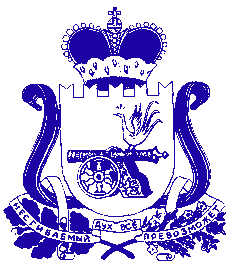 АДМИНИСТРАЦИЯ СМОЛЕНСКОЙ ОБЛАСТИП О С Т А Н О В Л Е Н И Еот 30.05.2023  № 272О денежной компенсации за наем жилых помещений работникам областных государственных образовательных организаций и муниципальных образовательных организаций, обучавшимся на условиях целевого обучения в образовательных организациях высшего образования по педагогическим специальностямВ соответствии с частью 10 статьи 47 Федерального закона «Об образовании в Российской Федерации», в целях привлечения в областные государственные образовательные организации и муниципальные образовательные организации педагогических работников Администрация Смоленской области п о с т а н о в л я е т:1. Установить денежную компенсацию за наем жилых помещений работникам областных государственных образовательных организаций и муниципальных образовательных организаций, обучавшимся на условиях целевого обучения в образовательных организациях высшего образования по педагогическим специальностям, в размере, не превышающем 10 000 рублей в месяц.2. Утвердить прилагаемое Положение о порядке выплаты денежной компенсации за наем жилых помещений работникам областных государственных образовательных организаций и муниципальных образовательных организаций, обучавшимся на условиях целевого обучения в образовательных организациях высшего образования по педагогическим специальностям.3. Настоящее постановление действует до 31 декабря 2033 года включительно.Временно исполняющий обязанностиГубернатора Смоленской области                                                                 В.Н. АнохинУТВЕРЖДЕНОпостановлением АдминистрацииСмоленской областиот 30.05.2023  № 272ПОЛОЖЕНИЕо порядке выплаты денежной компенсации за наем жилых помещений работникам областных государственных образовательных организаций и муниципальных образовательных организаций, обучавшимся на условиях целевого обучения в образовательных организациях высшего образования по педагогическим специальностям1. Настоящее Положение определяет порядок выплаты денежной компенсации за наем жилых помещений работникам областных государственных образовательных организаций и муниципальных образовательных организаций, обучавшимся на условиях целевого обучения в образовательных организациях высшего образования по педагогическим специальностям (далее – компенсационная выплата).Компенсационная выплата назначается работникам областных государственных образовательных организаций и муниципальных образовательных организаций, обучавшимся на условиях целевого обучения в образовательных организациях высшего образования по педагогическим специальностям,  заключившим начиная с 2023 года трудовой договор с областной государственной образовательной организацией или муниципальной образовательной организацией, исполняющим обязательства по осуществлению трудовой деятельности (далее – педагогические работники).2. Право на получение компенсационных выплат имеют педагогические работники при наличии следующих условий:1) педагогический работник занимает штатную должность учителя в полном объеме (не менее одной ставки);2) педагогический работник не обеспечен жилым помещением в населенном пункте по месту нахождения областной государственной образовательной организации или муниципальной образовательной организации (структурного подразделения областной государственной образовательной организации или муниципальной образовательной организации), в которой работает педагогический работник по основному месту работы;3) педагогический работник заключил договор найма жилого помещения о предоставлении за плату во владение и пользование жилого помещения для проживания в нем (далее – договор найма жилого помещения).3. В целях настоящего Положения не обеспеченными жилыми помещениями признаются педагогические работники:1) не являющиеся нанимателями жилых помещений по договорам социального найма, договорам найма служебного (специализированного) жилого помещения или членами семьи нанимателя жилого помещения по договору социального найма, договору найма служебного (специализированного) жилого помещения либо собственниками жилых помещений или членами семьи собственника жилого помещения в населенном пункте по месту нахождения областной государственной образовательной организации или муниципальной образовательной организации (структурного подразделения областной государственной образовательной организации или муниципальной образовательной организации), в которой работает педагогический работник по основному месту работы;2) являющиеся нанимателями жилых помещений по договорам социального найма или членами семьи нанимателя жилого помещения по договору социального найма либо собственниками жилых помещений или членами семьи собственника жилого помещения и обеспеченные жилой площадью на одного члена семьи менее 10,5 квадратного метра жилой площади в населенном пункте по месту нахождения областной государственной образовательной организации или муниципальной образовательной организации (структурного подразделения областной государственной образовательной организации или муниципальной образовательной организации), в которой работает педагогический работник по основному месту работы.В целях настоящего Положения к членам семьи, указанным в настоящем пункте, а также к членам семьи педагогического работника относятся супруг (супруга), дети, родители (усыновители).4. Назначение компенсационной выплаты осуществляется Департаментом Смоленской области по образованию и науке (далее – Департамент) ежемесячно в размере, установленном договором найма жилого помещения, но не более
10 000 рублей.5. В целях получения компенсационной выплаты педагогический работник или представитель педагогического работника, полномочия которого удостоверены в порядке, предусмотренном федеральным законодательством (далее – представитель педагогического работника), подает письменное заявление о назначении компенсационной выплаты (далее – заявление) в Департамент или в многофункциональный центр предоставления государственных и муниципальных услуг (далее – МФЦ) по месту жительства (месту пребывания) педагогического работника. Заявление должно содержать:- фамилию, имя, отчество (при наличии) педагогического работника;- сведения о заключении договора найма жилого помещения и сведения о необеспеченности педагогического работника жилым помещением в соответствии с пунктом 3 настоящего Положения;- сведения о членах семьи, проживающих совместно с педагогическим работником (фамилия, имя, отчество (при наличии), дата рождения);- реквизиты банковского счета педагогического работника, открытого в кредитной организации.С заявлением педагогический работник (представитель педагогического работника) представляет:- документ, удостоверяющий личность педагогического работника;- документы, удостоверяющие личность и полномочия представителя педагогического работника (в случае если заявление и документы представляются представителем педагогического работника);- свидетельство о заключении (расторжении) брака (при наличии) (представляется по собственной инициативе, за исключением случаев, когда регистрация заключения (расторжения) брака произведена компетентным органом иностранного государства). В случае выдачи свидетельства о заключении (расторжении) брака компетентным органом иностранного государства педагогический работник (представитель педагогического работника) представляет свидетельство о заключении (расторжении) брака и его нотариально удостоверенный перевод;- свидетельство о рождении педагогического работника (представляется по собственной инициативе, за исключением случаев, когда регистрация рождения произведена компетентным органом иностранного государства). В случае выдачи свидетельства о рождении компетентным органом иностранного государства педагогический работник (представитель педагогического работника) представляет свидетельство о рождении и его нотариально удостоверенный перевод;- свидетельство об усыновлении педагогического работника, выданное органами записи актов гражданского состояния или консульскими учреждениями Российской Федерации (при наличии);- документы, удостоверяющие личность членов семьи педагогического работника, проживающих совместно с ним;- документ, подтверждающий регистрацию (отсутствие регистрации) педагогического работника по месту жительства (месту пребывания) и содержащий сведения о количестве лиц, зарегистрированных по месту жительства (месту пребывания) педагогического работника (представляется по собственной инициативе);- документ, подтверждающий наличие (отсутствие) у педагогического работника или членов его семьи жилых помещений на праве собственности в населенном пункте по месту нахождения областной государственной образовательной организации или муниципальной образовательной организации (структурного подразделения областной государственной образовательной организации или муниципальной образовательной организации), в которой работает педагогический работник по основному месту работы (представляется по собственной инициативе);- договор найма жилого помещения;- документ, подтверждающий факт целевого обучения в образовательной организации высшего образования.6. В случае если документы, указанные в абзацах девятом, десятом, тринадцатом, четырнадцатом пункта 5 настоящего Положения, не представлены педагогическим работником (представителем педагогического работника) по собственной инициативе, Департамент или МФЦ в срок, не превышающий                 3 рабочих дней со дня представления педагогическим работником или представителем педагогического работника заявления и документов, указанных в пункте 5 настоящего Положения, направляет в органы, предоставляющие государственные услуги, органы, предоставляющие муниципальные услуги, иные государственные органы, органы местного самоуправления либо подведомственные государственным органам или органам местного самоуправления организации, участвующие в предоставлении государственных или муниципальных услуг, в распоряжении которых находятся документы (сведения, содержащиеся в них) в соответствии с федеральными нормативными правовыми актами, областными нормативными правовыми актами (далее – органы, организации), межведомственные запросы о представлении:1) выписки из Единого государственного реестра недвижимости, подтверждающей наличие (отсутствие) зарегистрированного права собственности педагогического работника, а также членов его семьи на жилое помещение (жилые помещения) по месту нахождения областной государственной образовательной организации или муниципальной образовательной организации (структурного подразделения областной государственной образовательной организации или муниципальной образовательной организации), в которой работает педагогический работник по основному месту работы;2) документов (сведений, содержащихся в них), подтверждающих регистрацию педагогического работника и членов семьи педагогического работника, указанных в заявлении, по месту жительства (месту пребывания) на территории Смоленской области;3) документа (сведений) о заключении (расторжении) брака;4) документа (сведений) о рождении.7. Документы, указанные в пункте 5 настоящего Положения, представляются в подлинниках с одновременным представлением их копий. Сотрудник Департамента или МФЦ сверяет представленные подлинники документов с их копиями, заверяет копии документов, после чего подлинники документов возвращаются педагогическому работнику или представителю педагогического работника.8. Межведомственные запросы направляются Департаментом в форме электронного документа с использованием единой системы межведомственного электронного взаимодействия и подключаемых к ней региональных систем межведомственного электронного взаимодействия, а при отсутствии доступа к этой системе - на бумажном носителе с соблюдением требований федерального законодательства в области персональных данных.МФЦ направляет межведомственные запросы с использованием системы межведомственного электронного взаимодействия в соответствии с соглашением о взаимодействии между Департаментом и смоленским областным государственным бюджетным учреждением «Многофункциональный центр по предоставлению государственных и муниципальных услуг населению».Срок подготовки и направления ответа на межведомственный запрос не должен превышать 5 рабочих дней со дня поступления межведомственного запроса в орган, организацию.Должностное лицо и (или) работник органа, организации, не представившие (несвоевременно представившие) документы (сведения), запрошенные Департаментом и находящиеся в распоряжении этих органа, организации, несут ответственность в соответствии с федеральным законодательством.9. МФЦ не позднее 1 рабочего дня, следующего за днем приема у педагогического работника (представителя педагогического работника) заявления и копий документов, указанных в пункте 5 настоящего Положения, а также получения ответов на межведомственные запросы (при наличии), направляет заявление и копии документов, указанных в пункте 5 настоящего Положения, а также ответы на межведомственные запросы (при наличии) в Департамент.10. Департамент вправе запрашивать и получать в порядке, установленном федеральным законодательством, в государственных органах, органах местного самоуправления и организациях независимо от организационно-правовых форм и форм собственности информацию, документы и материалы, необходимые для решения вопросов, связанных с предоставлением компенсационной выплаты.11. Решение о назначении компенсационной выплаты либо об отказе в ее назначении принимается Департаментом в течение 5 рабочих дней со дня приема у педагогического работника (представителя педагогического работника) заявления и копий документов, указанных в пункте 5 настоящего Положения, или поступления ответов на межведомственные запросы (при наличии), или поступления из МФЦ заявления, копий документов, указанных в пункте 5 настоящего Положения, а также ответов на межведомственные запросы (при наличии) и оформляется правовым актом Департамента.12. Основаниями для отказа в назначении компенсационной выплаты являются:- несоответствие педагогического работника требованиям пунктов 1 и 2 настоящего Положения;- представление педагогическим работником не в полном объеме документов, предусмотренных пунктом 5 настоящего Положения (за исключением документов (сведений), получаемых путем направления межведомственных запросов), и (или) недостоверных сведений. Проверка достоверности сведений, содержащихся в представленных документах, осуществляется путем их сопоставления с информацией, полученной от компетентных органов или организаций, выдавших документ (документы), а также полученной иными способами, разрешенными федеральным законодательством;- заключение педагогическим работником договора найма жилого помещения с одним из членов своей семьи, к которым относятся его супруг (супруга), а также дети и родители (усыновители) педагогического работника.13. Уведомление о принятии решения о назначении компенсационной выплаты либо об отказе в назначении компенсационной выплаты направляется педагогическому работнику в письменной форме в срок не позднее 5 календарных дней со дня принятия соответствующего решения.14. Выплата компенсационной выплаты осуществляется в течение 3 лет начиная с даты подачи заявления.15. Выплата компенсационной выплаты осуществляется путем перечисления суммы компенсационной выплаты на счет, открытый педагогическим работником в кредитной организации, в течение 15 календарных дней со дня принятия решения о назначении компенсационной выплаты.16. Педагогический работник ежемесячно в срок не позднее 10-го числа месяца, следующего за истекшим месяцем, представляет в Департамент копию документа, подтверждающего факт оплаты расходов по найму жилого помещения за истекший месяц.17. Выплата компенсационной выплаты осуществляется ежемесячно в размере платы, установленной договором найма жилого помещения, но не более
10 000 рублей.В случае если два и более совместно проживающих в жилом помещении по договору найма жилого помещения члена семьи педагогического работника имеют право на получение компенсационной выплаты, компенсационная выплата предоставляется одному из членов семьи педагогического работника по их выбору.18. Компенсационная выплата за неполный месяц осуществляется пропорционально времени действия права на ее получение.19. Основаниями прекращения предоставления компенсационной выплаты являются:1) расторжение трудового договора с областной государственной образовательной организацией или муниципальной образовательной организацией;2) приобретение педагогическим работником или членами его семьи в собственность жилого помещения по месту нахождения областной государственной образовательной организации или муниципальной образовательной организации (структурного подразделения областной государственной образовательной организации или муниципальной образовательной организации), в которой работает педагогический работник по основному месту работы;3) предоставление педагогическому работнику или членам семьи педагогического работника жилого помещения по договору социального найма, договору найма служебного (специализированного) жилого помещения в населенном пункте по месту нахождения областной государственной образовательной организации или муниципальной образовательной организации (структурного подразделения областной государственной образовательной организации или муниципальной образовательной организации), в которой работает педагогический работник по основному месту работы;4) непредставление педагогическим работником документа, подтверждающего оплату расходов по найму жилого помещения в соответствующем месяце;5) расторжение договора найма жилого помещения или истечение срока действия такого договора.20. Педагогический работник, получающий компенсационную выплату, в течение 5 рабочих дней со дня возникновения обстоятельств, указанных в
подпунктах 2, 3 и 5 пункта 19 настоящего Положения, уведомляет в письменной форме Департамент о наступлении таких обстоятельств.21. Департамент в течение 3 календарных дней со дня получения сведений о наступлении обстоятельств, указанных в пункте 19 настоящего Положения, принимает решение о прекращении выплаты компенсационной выплаты, которое оформляется правовым актом Департамента. Выплата компенсационной выплаты прекращается с даты наступления обстоятельств, указанных в пункте 19 настоящего Положения.22. Уведомление о прекращении выплаты компенсационной выплаты направляется педагогическому работнику в письменной форме в срок не позднее
5 календарных дней со дня принятия данного решения.23. Решение об отказе в назначении компенсационной выплаты или о прекращении выплаты компенсационной выплаты может быть обжаловано в установленном федеральным законодательством порядке.